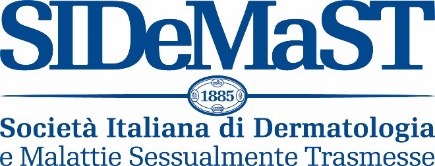 TORNANO GLI OPEN DAY SULLA DERMATITE ATOPICA CONSULTI GRATUITI IN TUTTA ITALIACON LA CAMPAGNA “DALLA PARTE DELLA TUA PELLE” Dal 23 marzo al 15 aprile 2024 i dermatologi della SIDeMaST, Società Italiana di Dermatologia medica, chirurgica, estetica e di Malattie Sessualmente Trasmesse, offriranno consulti gratuiti in più di 40 centri universitari-ospedalieri nell’ambito della quarta edizione della campagna nazionale di sensibilizzazione sulla dermatite atopica dell’adulto. La dermatite atopica, infatti, colpisce il 20% della popolazione infantile e il 2-5% degli adulti.  La prenotazione è obbligatoria al numero verde 800086875. Info al sito web: https://www.sidemast.org/dalla-parte-della-tua-pelle-2024.Roma, 15 marzo 2024 - Si riaprono le porte della dermatologia di oltre 40 Centri universitari ed ospedalieri in occasione della campagna di sensibilizzazione sulla Dermatite Atopica dell’adulto “Dalla parte della tua pelle”, promossa dalla SIDeMaST, Società Italiana di Dermatologia e Malattie Sessualmente Trasmesse e giunta alla sua quarta edizione. Un’iniziativa che consentirà ai cittadini di tutta Italia di ricevere, dal 23 marzo al 15 aprile 2024, consulenze dermatologiche gratuite. La campagna - realizzata con il Patrocinio di ADOI (Associazione Dermatologi-Venereologi Ospedalieri Italiani e della Sanità Pubblica) e ANDeA (Associazione Nazionale Dermatite Atopica) e con il contributo non condizionante di Sanofi - sull’onda del successo dello scorso anno ha ampliato la sua offerta: rispetto ai 28 centri che nel 2023 hanno aderito all’iniziativa, mettendo sotto la lente più di 1300 pazienti, quest’anno quelli coinvolti saranno più di 40, da Nord al Sud del Paese. Grazie ai consulti realizzati durante gli “Open Day” sarà possibile, in caso di diagnosi positiva, indirizzare i pazienti verso i Centri di riferimento SIDeMaST sul territorio affinché intraprendano il percorso terapeutico più adatto ad ognuno di loro. Per accedere ai consulti la prenotazione è obbligatoria al numero verde 800086875attivo 7 giorni su 7 dalle 10 alle 18, a partire dalle ore 14.00 di venerdì 15 marzo 2024. Info al sito web: https://www.sidemast.org/dalla-parte-della-tua-pelle-2024.“La campagna ‘DALLA PARTE DELLA TUA PELLE’ – spiega il Prof. Giuseppe Argenziano, Presidente SIDeMaST – ha un immenso valore etico e strategico per la nostra società. Si tratta non solo di avvicinare sempre di più le persone che soffrono di questa malattia invalidante ai dermatologi che hanno il compito di curarla al meglio, ma anche di sensibilizzare la popolazione tutta alle misure di prevenzione della dermatite atopica.”Gli fa eco il Prof. Marco Ardigò, Membro del Consiglio Direttivo SIDeMaST e Responsabile per le Campagne di sensibilizzazione: “Questa nuova edizione della campagna, rispetto agli anni precedenti, estende in modo significativo il progetto ad altri centri dermatologici italiani, al fine di raggiungere il maggior numero possibile di pazienti sul territorio nazionale. L’obiettivo è sia di sensibilizzare i cittadini al tema della dermatite atopica, sia di avvicinare i pazienti ai centri specializzati italiani in grado di offrire assistenza diagnostica e proposte terapeutiche innovative”“La dermatite atopica - conclude la Prof. Maria Concetta Fargnoli, Vicepresidente SIDeMaST - interessa circa il 20% dei bambini ed il 2-5% degli adulti. Nell’adulto, si manifesta con secchezza, arrossamento, escoriazioni ed ispessimento della pelle, accompagnati da intenso prurito. Si localizza prevalentemente a livello del volto e del collo, pieghe antecubitali (piega del gomito), cavi poplitei (dietro al ginocchio) e mani ma può interessare anche zone più estese del corpo. Il prurito è il sintomo più importante, può essere molto intenso ed interferire con il sonno, le attività quotidiane, lo studio e le capacità lavorative. Le manifestazioni cliniche spesso localizzate in zone visibili ed il prurito condizionano negativamente la vita personale e le relazioni sociali del paziente con importanti ricadute sulla loro qualità di vita e sulla sfera psicologica”.  Questi i centri che partecipano alla campagna DALLA PARTE DELLA TUA PELLE 2024:sabato 23 marzo 2024Lombardia, Brescia, ASST Spedali Civili di Brescia, Prof. Piergiacomo Calzavara Pinton	Lombardia, Milano Rozzano, IRCCS Humanitas Research Hospital, Dott.ssa Alessandra NarcisiSardegna, Cagliari, AOU Cagliari-Ospedale San Giovanni di Dio, Prof.ssa Laura AtzoriVeneto, Padova, Azienda Ospedaliera Università di Padova, Prof.ssa Anna Belloni FortinaLazio, Roma Gemelli, IRCCS Fondazione Policlinico Universitario A. Gemelli, Prof.ssa Ketty PerisLazio, Roma IDI, Istituto Dermopatico dell’Immacolata, Dott.ssa Maria Antonietta Pillamartedì 26 marzo 2024Calabria, Reggio Calabria, Grande Ospedale Metropolitano Bianchi-Melacrino-Morelli, Dott.ssa Valeria Falcomatà	Lazio, Roma IFO, Ospedale San Gallicano, Dott.ssa Norma CameliLazio, Roma Tor Vergata, Policlinico Tor Vergata, Prof. Luca Bianchigiovedì 28 marzo 2024Campania, Avellino, Ospedale AORN San Giuseppe Moscati, Dott.ssa Rosa Valentina Puca	venerdì 29 marzo 2024Calabria, Catanzaro, Azienda Ospedaliero Universitaria Renato Dulbecco, Dott. Giancarlo ValentiMarche, Macerata, Ospedale Provinciale di Macerata, Dott. Marco Sigonamartedì 2 aprile 2024Sicilia, Catania, Azienda Ospedaliera Universitaria Policlinico G. Rodolico, Prof. Giuseppe Micaligiovedì 4 aprile 2024Friuli-Venezia Giulia, Trieste, ASUGI - Ospedale Maggiore, Prof.ssa Iris ZalaudekEmilia-Romagna, Parma, Ospedale Maggiore, Prof. Claudio FelicianiToscana, Siena, Policlinico Santa Maria alle Scotte, Prof. Pietro Rubegnivenerdì 5 aprile 2024Puglia, Bari, AOU Policlinico di Bari, Prof.ssa Caterina FotiBasilicata, Matera, Ospedale Distrettuale di Tinchi Pisticci, Dott. Giovanni PalazzoTrentino-Alto Adige, Trento, Presidio Ospedaliero Villa Igea, Dott. Carlo René Girardellisabato 6 aprile 2024Emilia-Romagna, Ferrara, Ospedale di Sant’Anna di Cona, Prof.ssa Monica CorazzaEmilia-Romagna, Modena, Azienda Ospedaliera Università di Modena, Prof.ssa Cristina MagnoniToscana, Firenze, Ospedale Piero Palagi, Prof. Nicola PimpinelliLiguria, Genova, Ospedale San Martino, Prof. Emanuele CozzaniSicilia, Messina, Policlinico Gaetano Martino, Prof. Fabrizio GuarneriLombardia, Milano San Raffaele, Ospedale San Raffaele, Prof. Franco RongiolettiUmbria, Perugia, Azienda Ospedaliera S. Maria della Misericordia, Prof. Luca StingeniPiemonte, Torino, Ospedale Dermatologico San Lazzaro, Prof. Pietro QuaglinoVeneto, Verona, AOU Ospedale Di Borgo Trento, Prof. Giampiero Girolomonilunedì 8 aprile 2024Campania, Napoli, Azienda Ospedaliera Universitaria Federico II, Prof. Massimiliano Scalvenzi	Veneto, Vicenza, Ospedale San Bortolo di Vicenza, Dott. Luigi Naldimartedì 9 aprile 2024Sicilia, Catania, Azienda Ospedaliera Universitaria Policlinico G. Rodolico, Prof. Giuseppe MicaliCampania, Napoli, Azienda Ospedaliera Universitaria Luigi Vanvitelli, Prof. Giuseppe ArgenzianoPiemonte, Novara, AOU Ospedale Maggiore della Carità, Prof.ssa Paola Savoiamercoledì 10 aprile 2024Puglia, Barletta, Ospedale Monsignore Dimiccoli, Dott.ssa Carmen FiorellaCampania, Cava De' Tirreni, Presidio Ospedaliero Santa Maria dell’Olmo, Prof.ssa Serena LemboAbruzzo, L’aquila, Ospedale San Salvatore, Prof.ssa Maria Concetta Fargnoligiovedì 11 aprile 2024Toscana, Pisa, Presidio Ospedaliero Santa Chiara, Prof. Marco Romanellivenerdì 12 aprile 2024Abruzzo, Avezzano, Ospedale SS Nicola e Filippo, Prof.ssa Maria Concetta Fargnoli	Lombardia, Milano Policlinico, IRCCS Fondazione Ca' Granda, Prof. Angelo Valerio MarzanoEmilia-Romagna, Reggio Emilia, Arcispedale Santa Maria Nuova, Prof. Alberico Motolesesabato 13 aprile 2024Marche, Ancona, Azienda Ospedaliero Universitaria delle Marche, Prof.ssa Oriana Simonetti	Emilia-Romagna, Bologna, Policlinico Sant'Orsola Malpighi, Prof.ssa Bianca Maria PiracciniAbruzzo, Chieti, Ospedale SS Annunziata, Prof. Paolo AmerioCalabria, Cosenza, Azienda Ospedaliera di Cosenza, Dott. Eugenio Provenzanolunedì 15 aprile 2024Lazio, Roma Sapienza, Policlinico Umberto I, Prof. Giovanni PellacaniUfficio Stampa SICS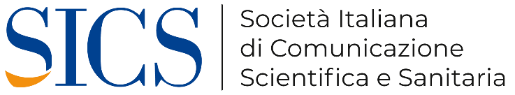 Simonetta de Chiara Ruffo - 3343195127EXTsdechiararuffo@sicseditore.it simonettadechiara@gmail.com Stefano Milani - 3407298988s.milani@sicseditore.it 